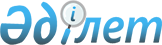 2007 жылғы 27 маусымдағы Шанхай ынтымақтастық ұйымына мүше мемлекеттер арасындағы бірлескен әскери оқу-жаттығулар өткізу туралы келісімге толықтыру енгізу туралы хаттамаға қол қою туралыҚазақстан Республикасы Президентінің 2019 жылғы 29 сәуірдегі № 34 Жарлығы
      "Қазақстан Республикасының халықаралық шарттары туралы" 2005 жылғы 30 мамырдағы Қазақстан Республикасы Заңының 8-бабының 1) тармақшасына сәйкес ҚАУЛЫ ЕТЕМІН:
      1. Қоса беріліп отырған 2007 жылғы 27 маусымдағы Шанхай ынтымақтастық ұйымына мүше мемлекеттер арасындағы бірлескен әскери оқу-жаттығулар өткізу туралы келісімге толықтыру енгізу туралы хаттаманың жобасы мақұлдансын.
      2. Қазақстан Республикасының Қорғаныс министрі Нұрлан Байұзақұлы Ермекбаевқа 2007 жылғы 27 маусымдағы Шанхай ынтымақтастық ұйымына мүше мемлекеттер арасындағы бірлескен әскери оқу-жаттығулар өткізу туралы келісімге толықтыру енгізу туралы хаттамаға қағидаттық сипаты жоқ өзгерістер мен толықтырулар енгізуге рұқсат бере отырып, Қазақстан Республикасының атынан қол қоюға өкілеттік берілсін.
      3. Осы Жарлық қол қойылған күнінен бастап қолданысқа енгізіледі. 2007 жылғы 27 маусымдағы Шанхай ынтымақтастық ұйымына мүше мемлекеттер арасындағы бірлескен әскери оқу-жаттығулар өткізу туралы келісімге толықтыру енгізу туралы
ХАТТАМА
      Бұдан әрі Тараптар деп аталатын Шанхай ынтымақтастық ұйымына (бұдан әрі - ШЫҰ) мүше мемлекеттер
      2007 жылғы 27 маусымдағы Шанхай ынтымақтастық ұйымына мүше мемлекеттер арасындағы бірлескен әскери оқу-жаттығулар өткізу туралы келісімді (бұдан әрі - Келісім) іске асыру тетігін жетілдіру қажеттілігін басшылыққа ала отырып,
      төмендегілер туралы келісті: 1-бап
      Келісімге мынадай толықтыру енгізілсін:
      Келісім мынадай редакциядағы 27-1-баппен толықтырылсын: "27-1-бап
      Осы Келісім күшіне енгеннен кейін Шанхай ынтымақтастық ұйымының мүшелігіне қабылданған кез келген мемлекеттің оған қосылуы үшін ашық.
      Қосылған мемлекет үшін осы Келісім депозитарий қосылу туралы құжатты алған күннен бастап 30 күн өткен соң күшіне енеді.
      Депозитарий қосылған мемлекетке қатысты осы Келісімнің күшіне енген күні туралы Тараптарды хабардар етеді.". 2-бап
      Осы Хаттама Келісімнің ажырамас бөлігі болып табылады және депозитарий оның күшіне енуі үшін қажетті мемлекетішілік рәсімдерді оған қол қойған Тараптардың орындағаны туралы соңғы жазбаша хабарламаны алған күннен бастап күшіне енеді.
      Келісімнің депозитарийі осы Хаттамаға қол қойылған күннен бастап 15 күн ішінде оның куәландырылған көшірмелерін Тараптарға жібереді.
      2019 жылғы " ____ " ________ ____________ қаласында орыс және қытай тілдерінде бір төлнұсқа данада жасалды, бүл ретте екі мәтіннің де күші бірдей.
      Қазақстан Республикасы үшін
      Қытай Халық Республикасы үшін
      Қырғыз Республикасы үшін
      Ресей Федерациясы үшін
      Тәжікстан Республикасы үшін
      Өзбекстан Республикасы үшін
					© 2012. Қазақстан Республикасы Әділет министрлігінің «Қазақстан Республикасының Заңнама және құқықтық ақпарат институты» ШЖҚ РМК
				
      Қазақстан Республикасының
Президенті

Қ.Тоқаев
Қазақстан Республикасы
Президентінің
2019 жылғы 29 сәуірдегі
№ 34 Жарлығымен
МАҚҰЛДАНҒАНЖоба